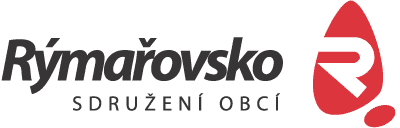 ObjednávkaObjednavatel: Sdružení obcí Rýmařovska	IČ: 630 242 76                          nám. Míru 1                          795 01, Rýmařov	Tel: XXXXXXXXXX; XXXXXXXXXX	Kontakt. osoba: XXXXXXXXXXXX, manažer 	Email: XXXXXXXXXXXXXXXXXXX                          Bankovní spojení: KB, číslo účtu 36536771/0100	Zhotovitel: Město Rýmařov	IČ: 00296317                    Nám. Míru 230/1, 795 01 Rýmařov	 Tel: XXXXXXXXXXXX
                    Kontakt. osoba: XXXXXXXXXXXXXXXXX                     E-mail: XXXXXXXXXXXXXXXXXXXXX	Žádáme o fakturaci:Podílu na Tisk publikace „Rýmařovsko v proměnách času“: formát 210x300 mm, 452 stran, celobarevná, křída 150 g, tisk 4/4, lak mat, obal barevný 4/0 křída, 150 g, lamino lesk, vazba V8, 1 150 ks, včetně dopravy zakázky, která je financována z dotace Ministerstva kultury ČR na podporu projektů zaměřených na poskytování standardizovaných veřejných služeb muzeí a galerií.Datum dodání publikací do 20. 12. 2021Specifické podmínky: Cena nepřesáhne 115 000,- Kč včetně DPH; Platba bude provedena převodem na bankovní účet po vystavení faktury. V Rýmařově dne 15.11.2021Zhotovitel:	     Objednatel:	(Dodavatel)